Sermon NotesHardship to HeavenActs 14:1-22 NIVThe believers continue to multiplyActs 14:1 There they spoke so effectively that a great number of Jews and Greeks believed.BUTActs 14:2 But the Jews who refused to believe stirred up the other Gentiles and poisoned their minds against the brothers.Acts 14:5 There was a plot afoot among both Gentiles and Jews, together with their leaders, to mistreat them and stone them.Problems are not necessarily a reflection of sin.Acts 14:9b-10	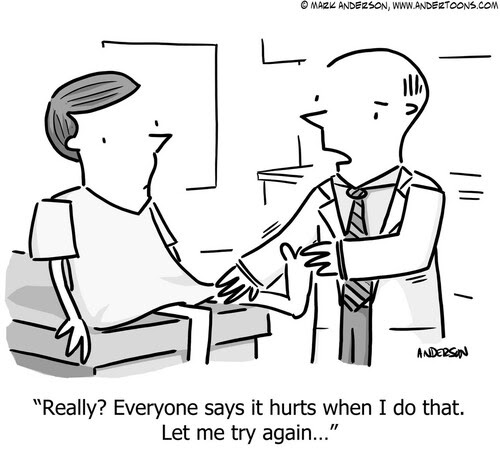 Paul looked directly at him, saw that he had the faith to be healed and called out, “Stand up on your feet!” At that, the man jumped up and began to walk.What is keeping you down?Zeus and HermesContrast Paul’s response to King Herod in Acts 12 when the people start to say that King Herod is a deity. Paul tears his clothes.Paul’s single focus is the worship of God.Worshipping the wrong God. ZealZeal-Great energy or enthusiasm in pursuit of a cause or objective.Is zeal always good?Two examples of misguided zeal	People worshipping Paul and Barnabas	Acts 14:19 Contrast that to Paul and Barnabas and their singular focus (preach the good news and advance the kingdom of God).Acts 14:19 Paul is stoned and left for dead.Perseverance for a purposeKicked out of a couple of cities.He has some persistent enemies who want him dead.He isn’t inviting trouble, but he is staying on Mission.Not stubborn, but clay in the hands of God.Time to consider working in the family bakery?Paul and Barnabas go to Derbe60 miles from Lystra, several day journey.Acts 4:21 They preached the gospel in that city and won a large number of disciples.God’s kingdom can not be stopped.Acts 4:21b-22 Then they returned to Lystra, Iconium, and Antioch, strengthening the disciples and encouraging them to remain true to the faith. “We must go through many hardships to enter the Kingdom of God,” they said.